Name of journal: World Journal of GastroenterologyESPS Manuscript NO:3981Columns: CASE REPORTPseudomembranous colitis associated with a triple therapy for Helicobacter pylori eradicationTrifan A et al. Pseudomembranous colitis after Helicobacter pylori eradicationAnca Trifan, Irina Girleanu, Camelia Cojocariu, Catalin Sfarti, Ana Maria Singeap, Carmen Dorobat, Lucia Grigore, Carol StanciuAncaTrifan, Irina Girleanu, CameliaCojocariu, CatalinSfarti, Ana Maria Singeap, Carmen Dorobat, Lucia Grigore, “Gr. T. Popa” University of Medicine and Pharmacy, 700111 Iasi, RomaniaAncaTrifan, CameliaCojocariu, CatalinSfarti, Ana Maria Singeap, Carol Stanciu Institute of Gastroenterology and Hepatology, “St. Spiridon” Emergency Hospital, 700111 Iasi, Romania Carmen Dorobat, Lucia Grigore, “St. Parascheva” Clinical Hospital of Infectious Diseases, 700111 Iasi, Romania Author contributions: Trifan A and Stanciu C co-wrote the manuscript; Cojocariu C, Singeap AM, Dorobat C and GrigoreL managed the patients; Girleanu I, and Sfarti C contributed to the acquisition of data; all authors read and approved the final version of the manuscript.Correspondence to: Carol Stanciu, MD, PhD, FRCP, Institute of Gastroenterology and Hepatology, “St. Spiridon” Emergency Hospital, Independentei 1, 700111 Iasi, Romaniacarolstanciu@yahoo.comTelephone: +40-722-306020 Fax: +40-232-264411Received: June 5, 2013 Revised: August 18, 2013Accepted: September 15, 2013Published online: Abstract Helicobacter pylori (H. pylori) is one of the most common chronic bacterial infections in humans, affecting half of world’s population. Therapy for H. pylori infection has proven to be both effective and safe. The one-week triple therapy including proton pump inhibitor, clarithromycin, and amoxicillin or metronidazole is still recommended as a first-line treatment to eradicate H. pylori infection in countries with low clarithromycin resistance. Generally, this therapy is well-tolerated, with only a few and usually minor side effects. However, rare but severe adverse effects such as pseudomembranous colitis have been reported, Clostridium difficile (C. difficile) infection being the main causative factor in all cases. We report the cases of two women who developed pseudomembranous colitis after a 1-wk triple therapy consisting of pantoprazole 20 mg b.d., clarithromycin 500 mg b.d., and amoxicillin 1 g b.d. to eradicate H. pylori infection. A limited colonoscopy showed typical appearance of pseudomembranous colitis, and the stool test for C. difficile toxins was positive. Rapid resolution of symptoms and negative C. difficile toxins were obtained in both patients with oral vancomycin. No relapse occurred during a four and eleven-month, respectively, follow up. These cases suggest that physicians should have a high index of suspicion for pseudomembranous colitis when evaluate patients with diarrhea following H. pylori eradication therapy. 2013 Baishideng. All rights reserved.Key words: Helicobacter pylori eradication; Triple therapy; Clostridium difficile; Pseudomembranous colitis; VancomycinCore tip: Herein are described the cases of two elderly women who developed pseudomembranous colitis after one-week triple therapy consisting of pantoprazole (20 mg b.d.), clarithromycin (500 mg b.d.), and amoxicillin (1 g b.d.) to eradicate Helicobacter pylori (H. pylori) infection. After a 10- day treatment with oral vancomycin (125 mg every 6 h) both patients had complete resolution of symptoms and negative stool test for Clostridium difficile toxins. Clinicians should have a high index of suspicion of pseudomembranous colitis as a rare, but severe complication of H. pylori therapy.Trifan A, Girleanu I, Cojocariu C, Sfarti C, Singeap AM, Dorobat C, Grigore L, Stanciu C. Pseudomembranous colitis associated with a triple therapy for Helicobacter pylori eradication.Available from: DOI: INTRODUCTIONHelicobacter pylori (H. pylori) is one of the most common chronic bacterial infections in humans, affecting half of the world’s population. Its prevalence is high in developing countries and low in the developed ones[1]. H. pylori eradication therapy is supported by numerous consensus groups around the world, and the treatment of millions of infected subjects has demonstrated that such strategy is both effective and safe. The spectrum of indications for H. pylori eradication therapy has steadily extended over the last decade[2] with a resultant increase in its use. The one-week triple therapy including proton pump inhibitor (PPI), clarithromycin and amoxicillin or metronidazole proposed at the first Maastricht conference[3] to eradicate H. pylori is still recommended as the first-line treatment by the recent Maastricht IV consensus conference[2] in countries with clarithromycin resistance rate under 15%-20% (e.g., Northern European countries) [4].Eradication rates with standard triple therapy have fallen to 70%-80% over the past few years, mainly due to increasing resistance to clarithromycin[5]. Generally, this therapy is well-tolerated, with only a few and usually minor side effects (e.g., nausea, metallic taste). However, severe adverse effects such as pseudomembranous colitis have been reported[6-13], Clostridium difficile (C. difficile) being the main causative agent in all cases.We reportthecases of two elderly women who developed pseudomembranous colitis after one-week triple therapy with pantoprazole, clarithromycin, and amoxicillin for H. pylori infection. CASE REPORTThe first case is a 70-year-old woman who was referred to our department with a 10-day history of watery diarrhea (6-12 stools per day) and crampy abdominalpain. Her medical history included hypertension, chronic gastritis H. pylori positive, and colonic diverticulosis (previously diagnosed on colonoscopy). Three weeks before admission she completed a one-week triple therapy (pantoprazole 20 mg b.d., clarithromycin 500 mg b.d. and amoxicillin 1 g b.d.) for H. pylori infection. On physical examination, she looked unhealthy, and her abdomen was mildly tender, with no masses. Temperature and vital signs were normal. Laboratory investigations revealed leukocytosis (14,800/mm3) with neutrophilia, high C-reactive protein (11.5 mg/dL), and low levels of serum albumin (2.4 mg/dL), sodium (133 mEq/L), and potassium (2.7 mEq/l). Two days before admission, stoolsamplesexaminationexcluded enteric bacterial pathogens (Shighella, Salmonella, Yersinia spp.) as well as C. difficile toxins. Without any prior preparation, the patient underwent a limited colonoscopy, which showed diffusely scattered off-whitepseudomembranes attached to the hyperemic underlying mucosa and multiple diverticula (Figure 1). Repeated stool sample examination was positive for C. difficile toxins A and B. Treatment with oral metronidazole 500 mg every 8 h was initiated, replaced 72 h laterwith oral vancomycin 125 mg every 6 h due to unfavorable response. After a 10-d treatment with vancomycin, the patient had a complete resolution of the symptoms and was discharged from hospital with negative results for C. difficile toxins and one stool per day. During a four-month follow-up, patient remained asymptomatic. The second case concerns a 71-year-old woman who was admitted with profuse watery diarrhea (up to 10 stools daily) and abdominal pain.Her priormedical history was unremarkable. Symptoms occurred five days after a one-week triple therapy (pantoprazole 20 mg b.d., clarithromycin 500 mg b.d. and amoxicillin 1g b.d.) for H. pylori eradication. Physical examination was normal, except for signs of dehydration. Microbiological examination of stools was negative for Salmonella, Shigella and Yersinia spp., and did not reveal any parasites. The patient had leukocytosis (12400/mm3), hypokalemia (2.8 mEq/L), and mild inflammatory syndrome. Sigmoidoscopyshowed typical signs of pseudomembranous colitis, while a stool test for C. difficile toxins A and B proved positive. The patient received10-da treatment with oral vancomicyn 125 mg every 6 h, followed by prompt improvement in symptoms and negative test for C. difficile toxins. No relapse occurred during an 11-mo follow-up.DISCUSSIONEradication therapy for H. pylori provides enormous benefits and has proved to be both effective and safe. Except from the rare and mild side-effects, eradication therapy is generally well-tolerated. Severe adverse effects such as pseudomembranous colitis following eradication therapy have very rarely been reported[6-13] which is quite surprising, taken into account the immense number of subjects treated worldwide. It is difficult to find a clear explanation why are so rare cases of pseudomembranous colitis after eradication therapy reported in the literature, but some hypotheses were put forward: (1) the use of metronidazole, an efficient drug against C. difficile; however, several cases of pseudomembranous colitis, as published, occurred after a regimen containing metronidazole[8-10]; (2) the short duration of the therapy; (3) almost all treatments are carried out in outpatients (hospitalization is a risk factor for C. difficileinfection); (4) many cases with mild clinical disease were most likely not diagnosed, either because the patients did not consult a physician or the physician did not suspect the development of C. difficile infection[10].Over the last decade, C. difficile infection rate has increased dramatically worldwide both in incidence and severity[14,15]. In addition to broad-spectrum antibiotic therapy, there have been identified many other potential risk factors for C. difficile infection (advanced age, female gender, comorbidities, admission to ICU, long hospital stay, immunosuppressive therapy, and PPI use)[16-21]. Several studies and recent meta-analyses have shown that PPI therapy is associated with increased risk of C difficileinfection[20-27], and United States Food and Drug Administration even issued a safety announcement to inform the public about this possible risk[28]. Newly published studies have found that C. difficile infection can occur outside the above mentioned well-known risk groups, in the absence of any hospitalization and even in young patients with no comorbidities[29].All the components of the triple eradication therapy for H. pylori (PPI and two antibiotics: clarithromycin and amoxicillin or metronidazole) are potential risk factors for C. difficile infection. The most responsible for development of pseudomembranous colitis seems to be clarithromycin, used in both our cases and in most of the published reports[6,7,10,13].The spectrum of C. difficile infection is wide, ranging from mild, self-limiting diarrhea to fulminant pseudomembranous colitis which is associated with significant morbidity and mortality. Most patients with C. difficile infection have a mild-to-moderate disease, but some may develop severe forms of disease such as pseudomembranous colitis, or even complicated by toxic megacolon[7]. Among variables used to define severe disease, the most important are the presence of pseudomembranes at endoscopy and age over 65 years. Both our cases met the criteria for a severe form of disease, and were treated with vancomycin according to current guidelines recommendations[30].Our cases, in addition to the ones published, demonstrate that pseudomembranous colitis can occur after a usually well-tolerated triple therapy for H. pylori eradication. Despite this very rare complication, it should be underlined that H. pylori eradication therapy provides huge benefits and remains effective and generally safe. However, C.difficile infection may occur with an eradication therapy for H. pylori consisting of two antibiotics and a PPI. Most likely, C. difficile infection cases following H. pylori eradication therapy are not as rare as reported by literature, considering that a significant proportion of mild form of disease does not come to physician’s attention and thus may remain undiagnosed[31] . Clinicians should be aware of such complication when prescribing triple therapy for H. pylori eradication, and should inform the patients that they may have diarrhea during or after treatment, and therefore should seek medical advice. In conclusion, pseudomembranous colitis should be suspected in any patient with watery diarrhea during or after triple therapy for H. pylori eradication. Awareness of such complication is particularly important in the actual context when both duration and indications for H. pylori eradication therapy have been extended.REFERENCES1 Hunt RH, Xiao SD, Megraud F, Leon-Barua R, Bazzoli F, van der Merwe S, Vaz Coelho LG, Fock M, Fedail S, Cohen H, Malfertheiner P, Vakil N, Hamid S, Goh KL, Wong BC, Krabshuis J, Le Mair A. Helicobacter pylori in developing countries. World Gastroenterology Organisation Global Guideline. J Gastrointestin Liver Dis 2011; 20: 299-304 [PMID: 21961099 DOI: 10.1097/MCG.0b013e31820fb8f6]2 Malfertheiner P, Megraud F, O'Morain CA, Atherton J, Axon AT, Bazzoli F, Gensini GF, Gisbert JP, Graham DY, Rokkas T, El-Omar EM, Kuipers EJ. Management of Helicobacter pylori infection--the Maastricht IV/ Florence Consensus Report. Gut 2012; 61: 646-664 [PMID: 22491499 DOI: 10.1136/gutjnl-2012-302084]3 Malfertheiner P, Megraud F, O’Morain C. Current European concepts in the management of Helicobacter pylori infection. The Maastricht Consensus Report. European Helicobacter Pylori Study Group. Gut 1997; 41: 8-13 [PMID: 9274464]4 Megraud F. Helicobacter pylori and antibiotic resistance. Gut 2007; 56: 1502 [PMID: 17938430 DOI: 10.1136/gut.2007.132514]5 Graham DY, Fischbach L. Helicobacter pylori treatment in the era of increasing antibiotic resistance. Gut 2010; 59: 1143-1153 [PMID: 20525969 DOI: 10.1136/gut.2009.192757]6 Teare JP, Booth JC, Brown JL, Martin J, Thomas HC. Pseudomembranous colitis following clarithromycin therapy. Eur J Gastroenterol Hepatol 1995; 7: 275-277 [PMID: 7743311]7 Schweigart U, Franck H, Schepp W, Lehn N, Becker K, Classen M. [Toxic megacolon after Helicobacter pylori eradication therapy]. Internist (Berl) 1997; 38: 352-354 [PMID: 9213574]8 Archimandritis A, Souyioultzis S, Katsorida M, Tzivras M. Clostridium difficile colitis associated with a 'triple' regimen, containing clarithromycin and metronidazole, to eradicate Helicobacter pylori. J Intern Med 1998; 243: 251-253 [PMID: 9627163 DOI: 10.1046/j.1365-2796.1998.00272.x]9 Nawaz A, Mohammed I, Ahsan K, Karakurum A, Hadjiyane C, Pellecchia C. Clostridium difficile colitis associated with treatment of Helicobacter pylori infection. Am J Gastroenterol 1998; 93: 1175-1176 [PMID: 9672359]10 Harsch IA, Hahn EG, Konturek PC. Pseudomembranous colitis after eradication of Helicobacter pylori infection with a triple therapy. Med Sci Monit 2001; 7: 751-754 [PMID: 11433206]11 Lau CF, Hui PK, Fung TT, Tung SY, Wong AM, Loo CK, Lam KM. Pseudomembranous colitis without diarrhoea following Helicobacter pylori eradication therapy. Hosp Med 2001; 62: 431-433 [PMID: 11480134]12 Rai R, Rai S. Pseudomembranous colitis requiring surgical intervention following triple therapy for Helicobacter pylori eradication. ANZ J Surg 2002; 72: 917-919 [PMID: 12485235 DOI: 10.1046/j.1445-2197.2002.02593.x]13 Kubo N, Kochi S, Ariyama I, Murata M, Furusyo N, Hayashi J. [Pseudomembranous colitis after Helicobacter pylori eradication therapy]. Kansenshogaku Zasshi 2006; 80: 51-55 [PMID: 16519125]14 Ananthakrishnan AN. Clostridium difficile infection: epidemiology, risk factors and management. Nat Rev Gastroenterol Hepatol 2011; 8: 17-26 [PMID: 21119612 DOI: 10.1038/nrgastro.2010.190]15 O'Donoghue C, Kyne L. Update on Clostridium difficile infection. Curr Opin Gastroenterol 2011; 27: 38-47 [PMID: 21099432 DOI: 10.1097/MOG.0b013e3283411634]16 Khanna S, Pardi DS. The growing incidence and severity of Clostridium difficile infection in inpatient and outpatient settings. Expert Rev Gastroenterol Hepatol 2010; 4: 409-416 [PMID: 20678014 DOI: 10.1586/egh.10.48]17 Morrison RH, Hall NS, Said M, Rice T, Groff H, Brodine SK, Slymen D, Lederman ER. Risk factors associated with complications and mortality in patients with Clostridium difficile infection. Clin Infect Dis 2011; 53: 1173-1178 [PMID: 21976459 DOI: 10.1093/cid/cir668]18 Dubberke ER, Reske KA, Olsen MA, McMullen KM, Mayfield JL, McDonald LC, Fraser VJ. Evaluation of Clostridium difficile-associated disease pressure as a risk factor for C difficile-associated disease. Arch Intern Med 2007; 167: 1092-1097 [PMID: 17533213 DOI: 10.1086/52582]19 Kuntz JL, Chrischilles EA, Pendergast JF, Herwaldt LA, Polgreen PM. Incidence of and risk factors for community-associated Clostridium difficile infection: a nested case-control study. BMC Infect Dis 2011; 11: 194 [PMID: 21762504 DOI: 10.1186/1471-2334-11-194]20 Al-Tureihi FI, Hassoun A, Wolf-Klein G, Isenberg H. Albumin, length of stay, and proton pump inhibitors: key factors in Clostridium difficile-associated disease in nursing home patients. J Am Med Dir Assoc 2005; 6: 105-108 [PMID: 15871884 DOI: 10.1016/j.jamda.2005.01.003]21 Dalton BR, Lye-Maccannell T, Henderson EA, Maccannell DR, Louie TJ. Proton pump inhibitors increase significantly the risk of Clostridium difficile infection in a low-endemicity, non-outbreak hospital setting. Aliment Pharmacol Ther 2009; 29: 626-634 [PMID: 19183143 DOI: 1111/j.1365-2036.2008.03924.x]22 Aseeri M, Schroeder T, Kramer J, Zackula R. Gastric acid suppression by proton pump inhibitors as a risk factor for clostridium difficile-associated diarrhea in hospitalized patients. Am J Gastroenterol 2008; 103: 2308-2313 [PMID: 18702653 DOI: 10.1111/j.1572-0241.2008.01975.x]23 Linney S, Fernandes T, Einarson T, Sengar A, Walker JH, Mills A. Association Between Use of Proton Pump Inhibitors and a Clostridium difficile-Associated Disease Outbreak: Case-Control Study. Can J Hosp Pharm 2010; 63: 31-37 [PMID: 22478951]24 Kwok CS, Arthur AK, Anibueze CI, Singh S, Cavallazzi R, Loke YK. Risk of Clostridium difficile infection with acid suppressing drugs and antibiotics: meta-analysis. Am J Gastroenterol 2012; 107: 1011-1019 [PMID: 22525304 DOI: 10.1038/ajg.2012.108]25 Deshpande A, Pant C, Pasupuleti V, Rolston DD, Jain A, Deshpande N, Thota P, Sferra TJ, Hernandez AV. Association between proton pump inhibitor therapy and Clostridium difficile infection in a meta-analysis. Clin Gastroenterol Hepatol 2012; 10: 225-233 [PMID: 22019794 DOI: 10.1016/j.cgh.2011.09.030]26 Tleyjeh IM, Aref A. Bin Abdulhak AAB,Muhammad Riaz M, Faisal A. Alasmari FA, Musa A. Garbati MA, Mushabab AlGhamdi M, Abdur Rahman Khan AR, Mohamad Al Tannir M, Patricia J. Erwin PJ, Talal Ibrahim T, Abed AlLehibi A,Larry M. Baddour LM, and Alex J. Sutton AJAssociation between Proton Pump Inhibitor Therapy and Clostridium difficile Infection: A Contemporary Systematic Review and Meta-Analysis. PLoS ONE 2012; 7: e50836 [DOI: 10.1371/journal.pone.0050836]27 Howell MD, Novack V, Grgurich P, Soulliard D, Novack L, Pencina M, Talmor D. Iatrogenic gastric acid suppression and the risk of nosocomial Clostridium difficile infection. Arch Intern Med 2010; 170: 784-790 [PMID: 20458086 DOI: 10.1001/archinternmed.2010.89]28 US Food and Drug Administration. Clostridium difficile-associated diarrhea can be associated with stomach acid drugs known as proton pump inhibitors (PPIs) 2012. RDA Drug Safety Communication, Rockville, MD, USA, accessed March 2012. Available from: http://www.fda.gov/Drugs/DrugSafety/ucm 290510.htm29 Khanna S, Pardi DS, Aronson SL, Kammer PP, Orenstein R, St Sauver JL, Harmsen WS, Zinsmeister AR. The epidemiology of community-acquired Clostridium difficile infection: a population-based study. Am J Gastroenterol 2012; 107: 89-95 [PMID: 22108454 DOI: 10.1038/ajg.2011.398]30 Surawicz CM, Brandt LJ, Binion DG, Ananthakrishnan AN, Curry SR, Gilligan PH, McFarland LV, Mellow M, Zuckerbraun BS. Guidelines for diagnosis, treatment, and prevention of Clostridium difficile infections. Am J Gastroenterol 2013; 108: 478-98; quiz 499 [PMID: 23439232 DOI: 10.1038/ajg.2013.4]31 Alcalá L, Martin A, Marin M, Sánchez-Somolinos M, Catalán P, Peláez T, Buoza E; Spanish Clostridium difficile Study Group. The undiagnosed cases of Clostridium difficile infection in a whole nation: where is the problem? ClinMicrobiol Infect 2012; 18: E 204-213 [DOI: 10.1111/j.1469-0691.2012.03883]P-Reviewers VetvickaV, Wasko-Czopnik DS-Editor Zhai HH L-Editor E-EditorFigure 1 Pre-treatment endoscopic examination. Colonoscopy revealed scattered off-white pseudomembranes, some of them around a diverticulum.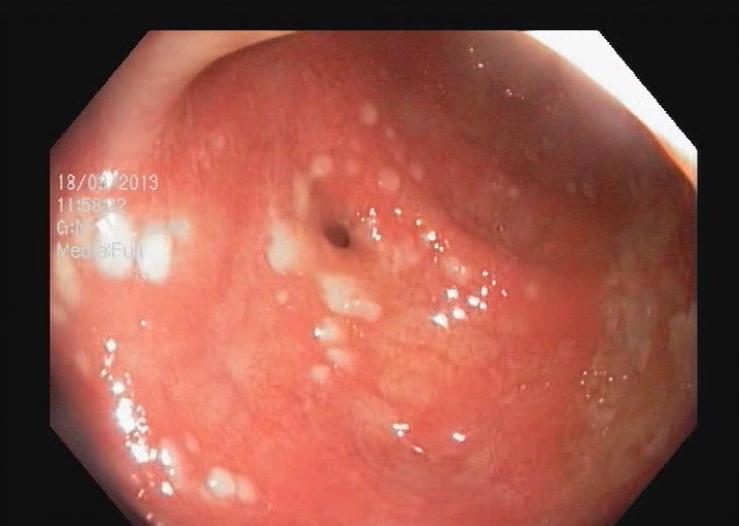 